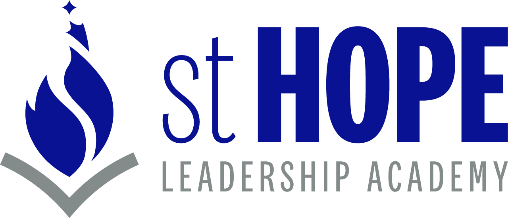 Remote AttendanceElizabeth Phillips404 Carlisle CourtRockville Centre, NY 11570Board of TrusteesGabrielle Apollon (VicePresident)Ankur Dalal (President)Katie EmbreeMaureen Higgins (Treasurer)Mirlande JoachimKristopher JohnSalone Kapur (Secretary)Lindsey MoschetJennifer NgElizabeth PernickSt HOPE Leadership Academy Board of TrusteesBoard MeetingBoard of TrusteesGabrielle Apollon (VicePresident)Ankur Dalal (President)Katie EmbreeMaureen Higgins (Treasurer)Mirlande JoachimKristopher JohnSalone Kapur (Secretary)Lindsey MoschetJennifer NgElizabeth PernickAGENDABoard of TrusteesGabrielle Apollon (VicePresident)Ankur Dalal (President)Katie EmbreeMaureen Higgins (Treasurer)Mirlande JoachimKristopher JohnSalone Kapur (Secretary)Lindsey MoschetJennifer NgElizabeth PernickApril 25, 20246:30 – 8:00 p.m.Meeting Conducted in person at:222 West 134th Street New York, NY 10030Agenda ItemPresenterMaterialActionTimeWelcomeAnkur DalalMaterialsInformation1 MinutePublic CommentNo MaterialsInformation1 MinuteConsent AgendaAnkur DalalMaterialsAction1 MinuteMinutes of the meeting held March 28, 2024Nominating CommitteeGabrielle ApollonNo MaterialsInformation   10 MinutesProspective Alumni RepresentativeFinance CommitteeAnkur DalalMaterialsInformation  50 MinutesMarch Finance ReportDraft of the 2024-25 BudgetEnrollment Committee UpdateRecruitment and Enrollment Accountability CommitteeMaureen HigginsMaterialsInformation   20 MinutesELA State Exam RecapMarch DashboardPrincipal UpdateMeghann PersenaireNo MaterialsInformation 5 MinutesPlayground Renovation  